PAGE 1-3: BATTING STATSPAGE 4-7: PITCHING STATSPAGE 8: FIELDING STATSPAGE 9-25: START OF INDIVIDUAL STATS (Listed Alphabetically) BATTING: STANDARD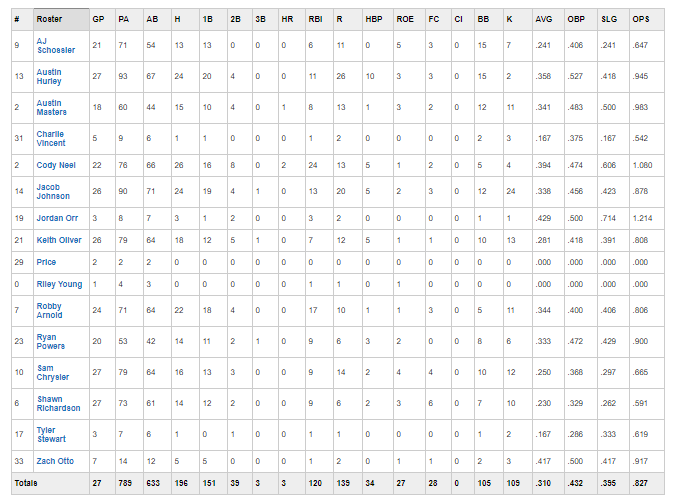 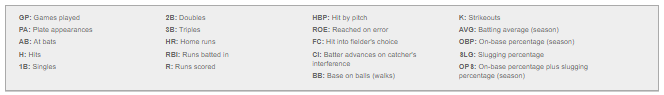 BATTING: PATIENCE, SPEED, POWER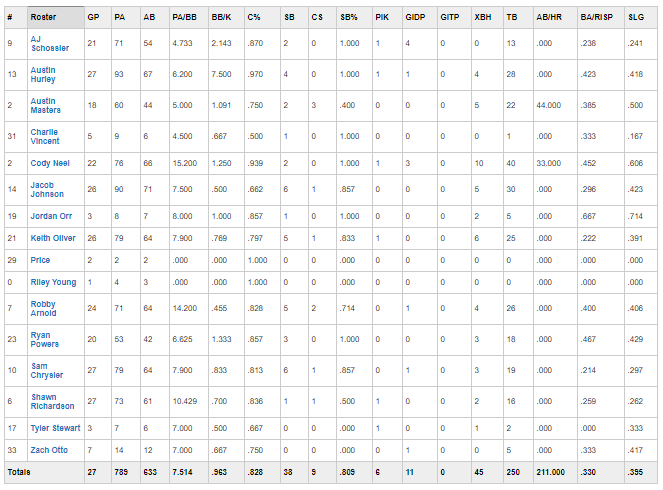 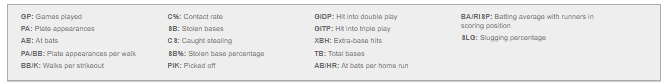 BATTING: QUALITY AT BAT & TEAM IMPACT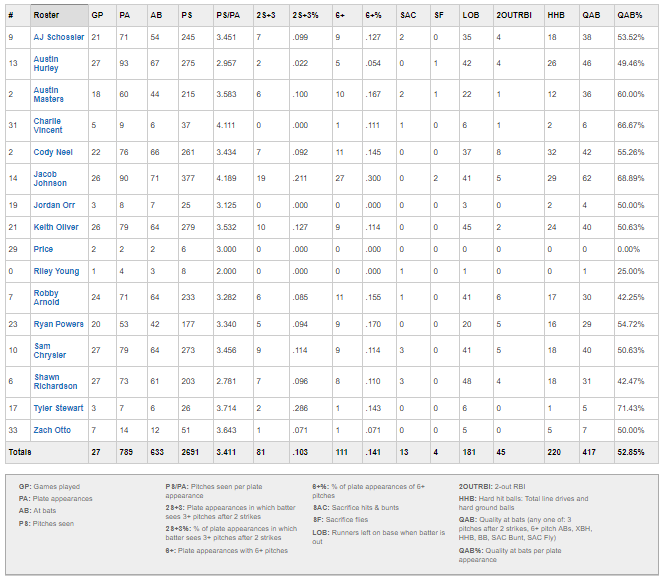 PITCHING: STANDARD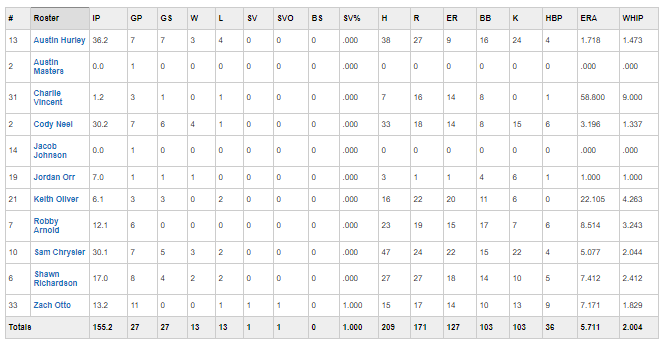 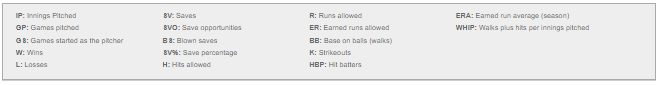 PITCHING: EFFICIENCY 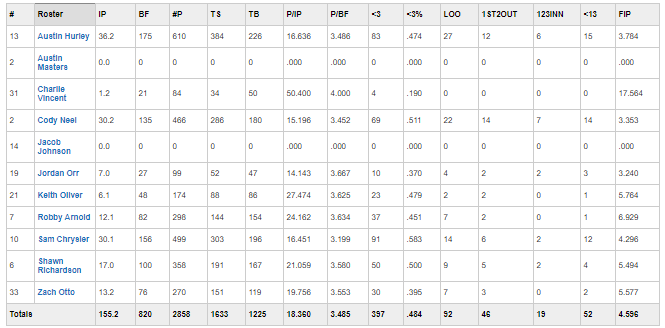 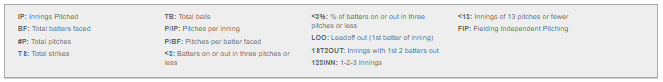 PITCHING: COMMAND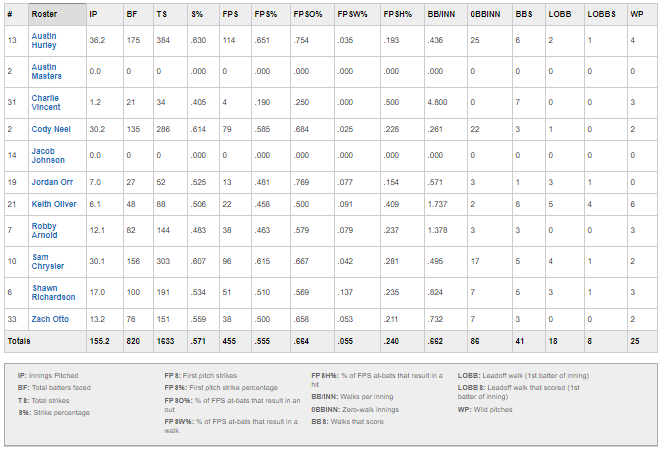 PITCHING: BATTER RESULTS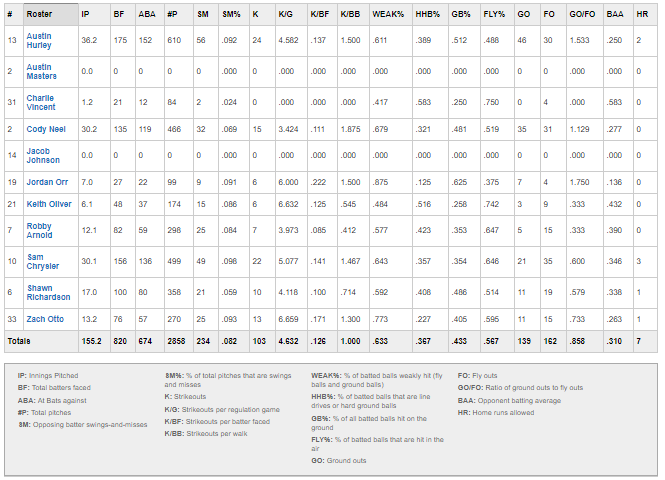 PITCHING: RUNS & RUNNING GAME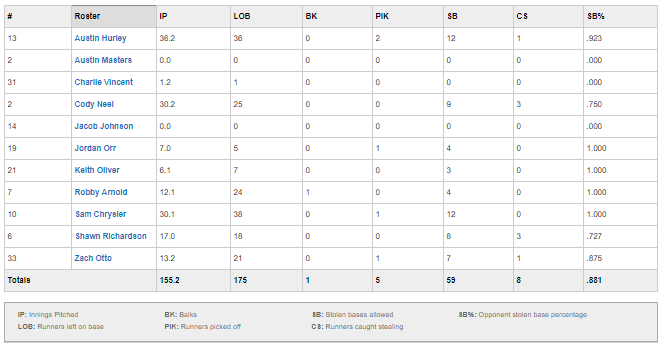 PITCHING: PITCHING BREAKDOWN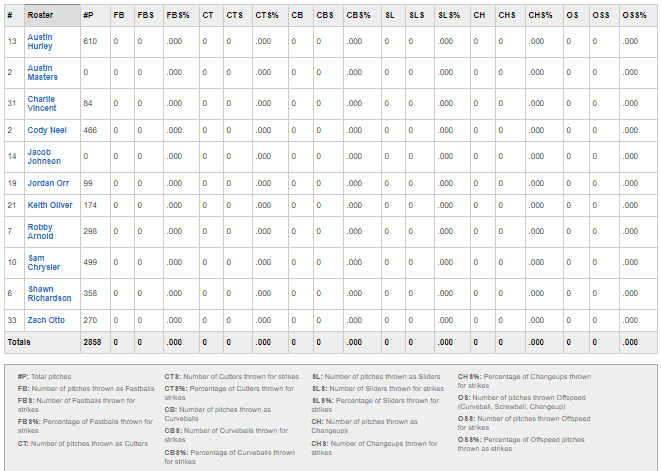 FIELDING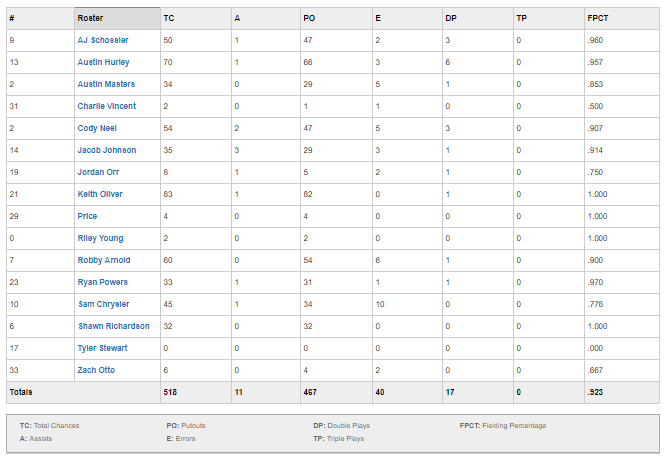 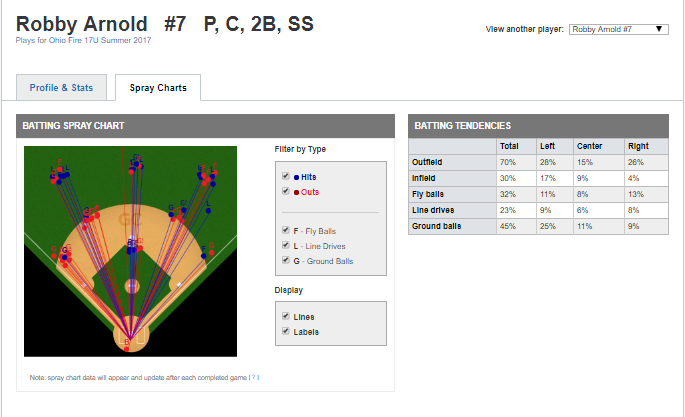 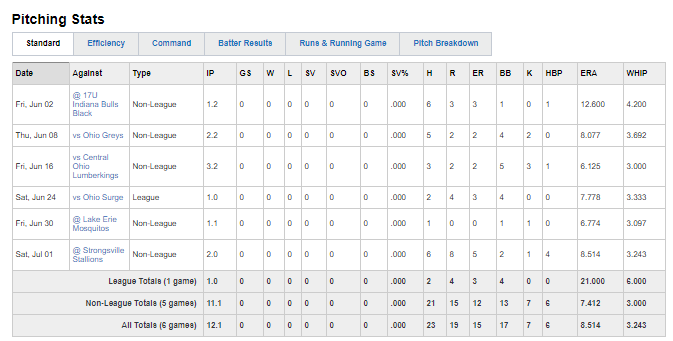 CATCHING: 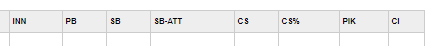 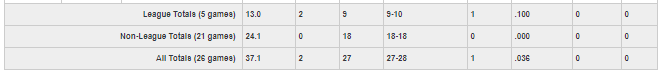 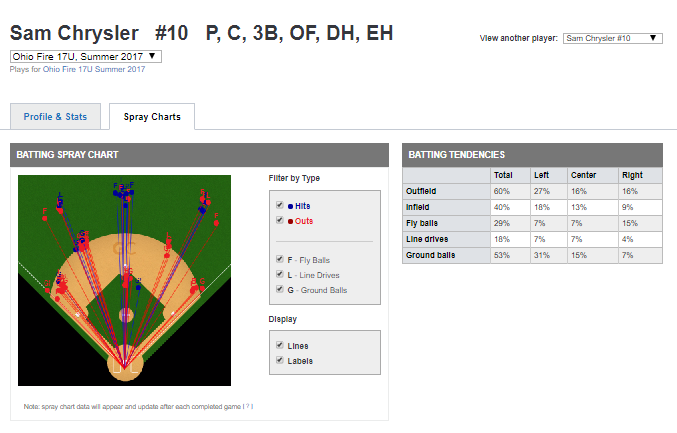 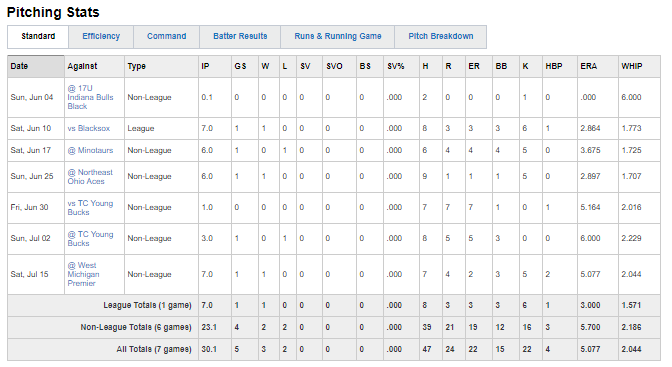 CATCHING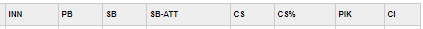 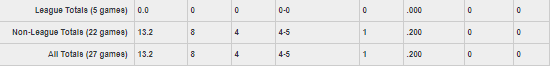 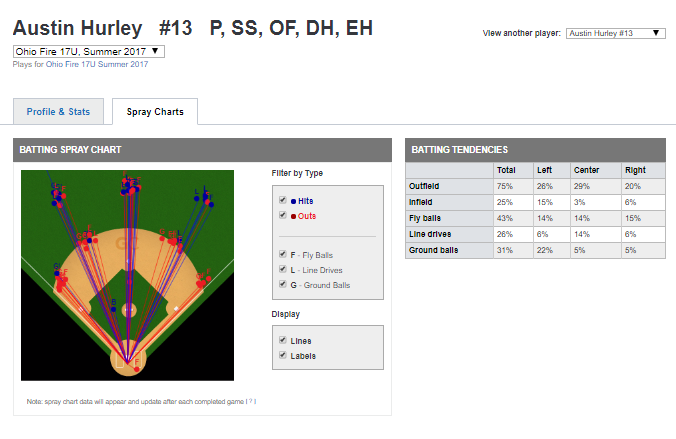 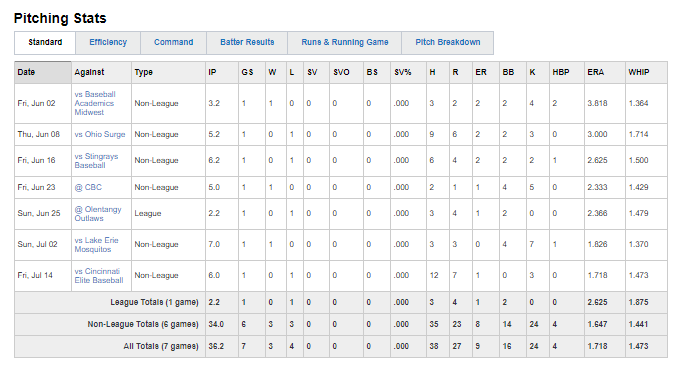 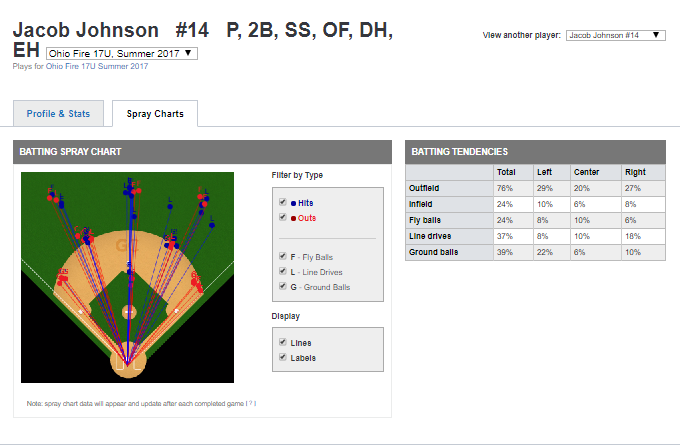 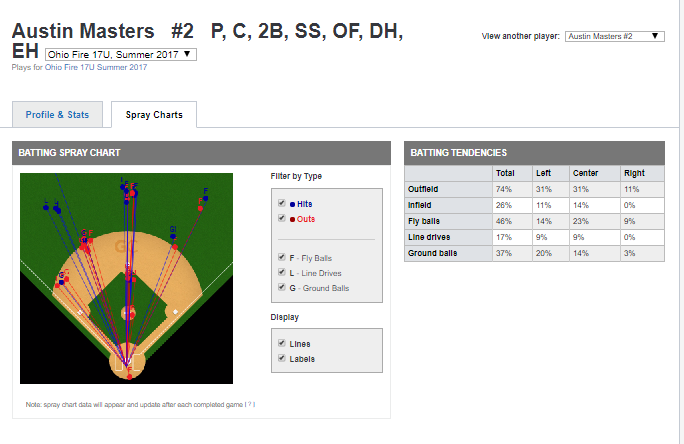 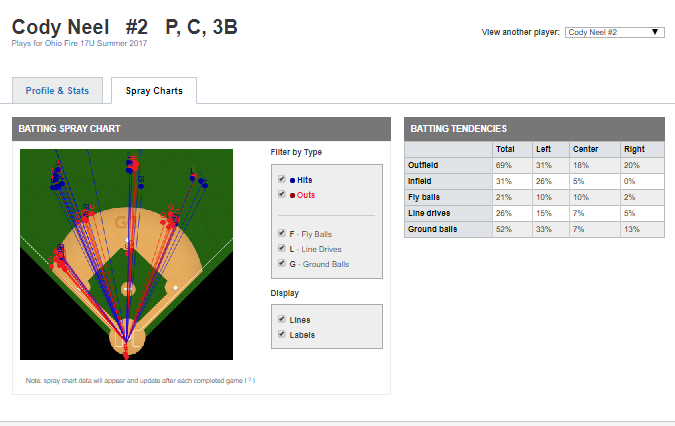 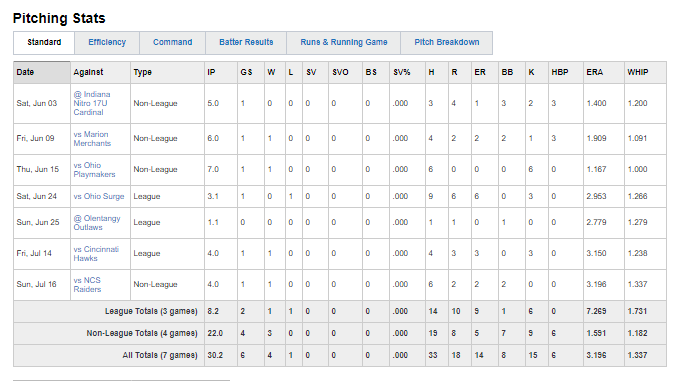 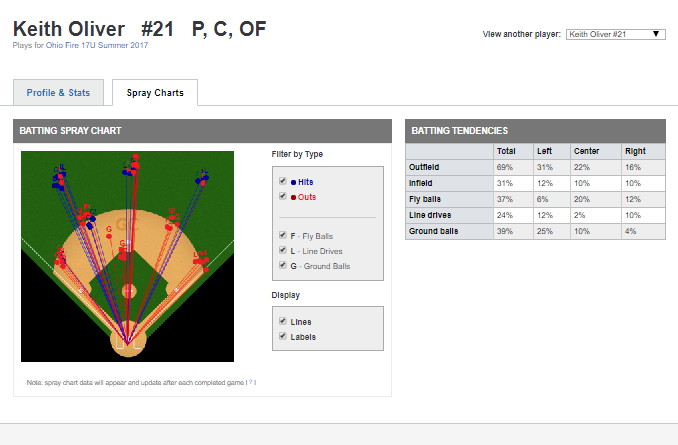 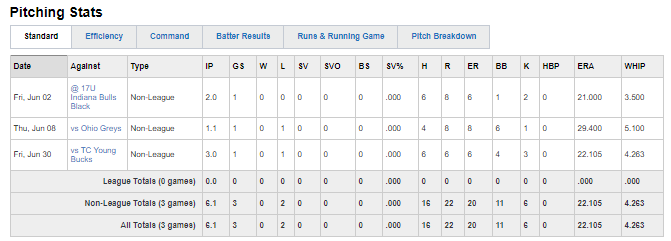 CATCHING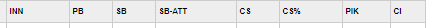 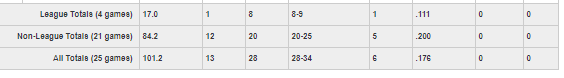 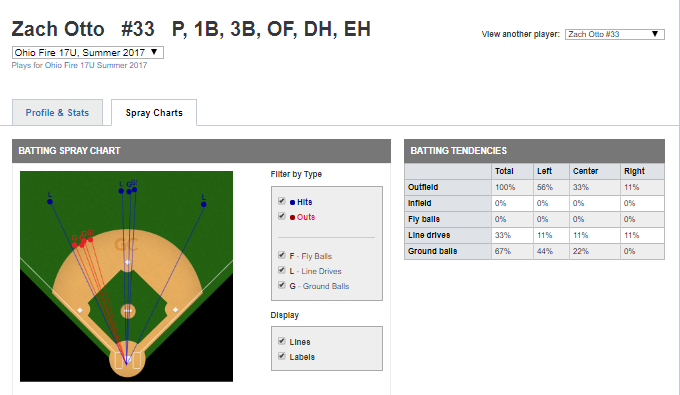 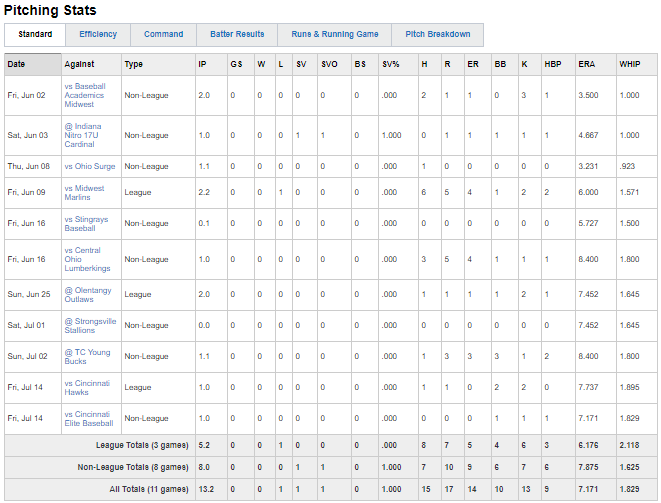 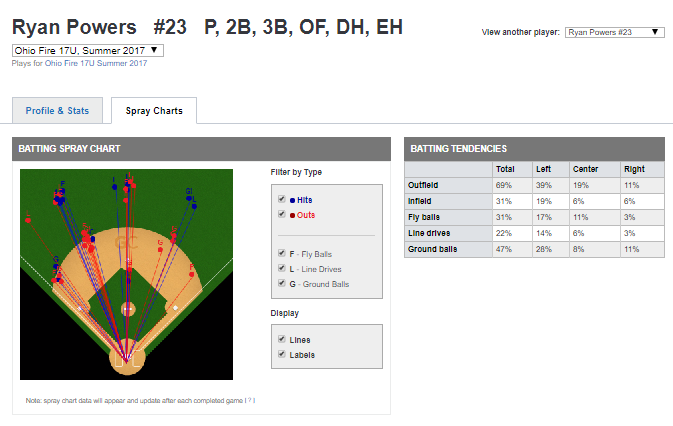 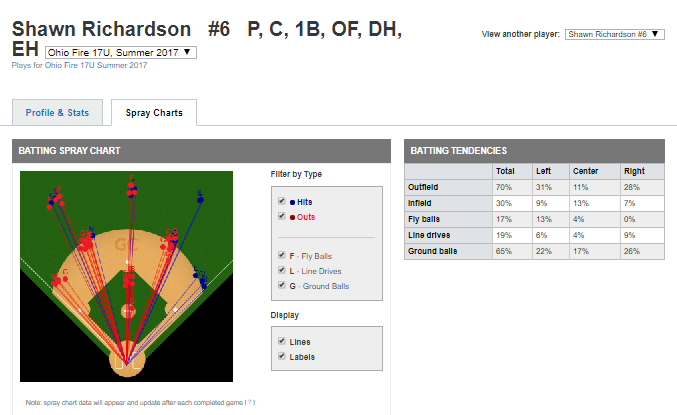 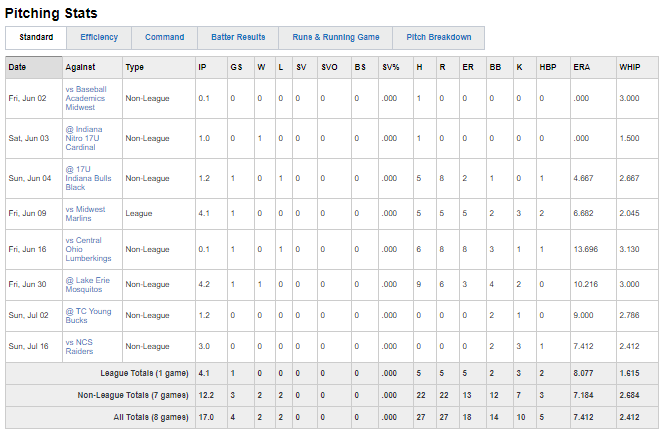 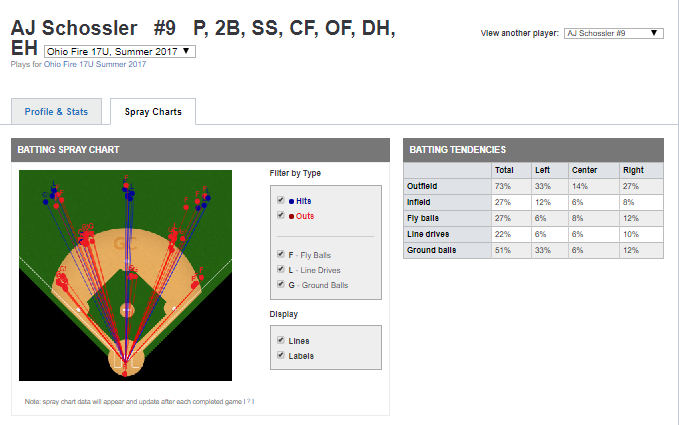 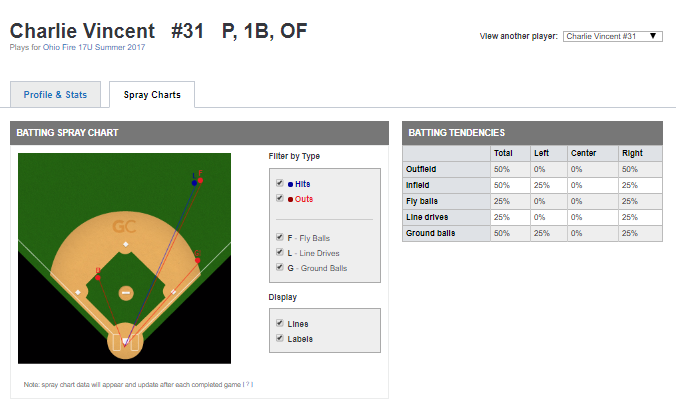 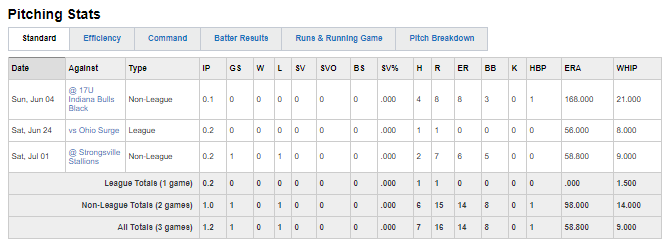 